ADVANCED EDUCATION AUXILIARY AWARDTo assist more Indiana Junior Angus members with their college educations the Indiana Angus Auxiliary is offering two scholarships to upcoming college sophomores, juniors, or seniors.  We will award a $250 scholarship to one girl and a $250 scholarship to one boy.  If we do not have any applicants of one sex, we will award two scholarships to juniors of the same sex.The following criteria will be observed in choosing the recipients:Applicants must have been members of the Indiana Junior Angus Association, for at least 3 years.  If asked, they must show proof of membership.Required Attachments:Submit a copy of spring semester college transcriptSubmit proof of continued enrollment in college, university, technical or trade schoolSubmit proof of IJAA membershipCompleted scholarship application Submit a short essay (300 words maximum) on separate paper, “What experiences with your own family’s operation has resonated the most with you and tell us why?”These scholarships are not automatically renewed with the Indiana Angus Auxiliary, but any junior may re-apply.  Juniors can receive this scholarship award no more than two times.  Winners must show proof of being a college student in your second, third, or fourth year.The application is due via email by June1st :Return via email to: Deanna Hofing 765-721-7776 bloomdea@hotmail.com and Kim Tuggle 765-585-7241 tkbtugs@gmail.com	INDIANA ANGUS ASSOCIATION SCHOLARSHIP FORM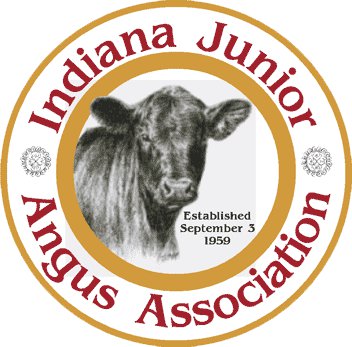 Instruction: Check each scholarship information sheet for the required attachments to include with each scholarship. Photocopies are acceptable. LATE applications will be refused. If the deadline falls on a weekend or holiday, applications must be postmarked prior to the deadline.Scholarship form for: High School Hoosier Excellence, Advanced Education, Silver Tray award, Heifer Award, Southern Indiana Angus Association. SCHOLARSHIP YOU ARE APPLYING FOR: ___________________________________________________________________I. Applicant Data:Name: _____________________________________________________________American Angus Association # _______________Permanent Address: ________________________________________________________________________________________________Phone: (____________) ______________________________ Cell (____________) _____________________________Email: ________________________________________________________________________________________________________________II. Parent or Guardian Data:Name: __________________________________________________________________________________Permanent Address: ________________________________________________________________________________________________Phone: (____________) ______________________________ Cell (____________) _____________________________Email: ________________________________________________________________________________________________________________III. Academic DataName of High School: ________________________________________________ Year in School: ____________ GPA:___________										(Include Top Index, Ex. 5.4 of 6.0)Have you been accepted into a College, University, or Vocational school? _______________________________Name of College, University, or Vocational school: ______________________________________________GPA: ___________										(Include Top Index, Ex. 5.4 of 6.0)Current Year in College/School: _______________		Anticipated Date of Graduation: _____________ Enrollment Status (check one) : Full time:  ________  	Half time: ________ 	Less than half: __________Major: _____________________________________________________ Minor: _______________________________________________Vocational or Career goals: IV. Activities/Awards Data:Please make a list of your most significant activities within each category that you have experienced during the last four years.  If applicable, designate the level of activity.  C-County, D-District, S-State, N-National. Please submit only one sheet of activities. (D0 not attach copies of awards, certificates, etc.)For Silver Tray Award, list only five (5) accomplishments in each category For all other Scholarships, the information may be computer generated in ‘Landscape’V. Indiana Junior Angus Association Number of years Paid Membership in IJAA: ____________ 	Current & Paid member: Yes ________  No________For Silver Tray Only:Number of Angus Cattle Registered in Your Name: __________________Number of Angus Cattle Registered in Partnership: _________________American Angus Association Partnership Number: _________________The following data is needed for the Silver Tray Awards and the Heifer Award.  For the Silver Tray Award, list only five (5) accomplishments in each category.Limit information to one page for the Heifer Award, listing data for the last three years. Information may be computer generated in ‘Landscape’Designate the level of activity.  C-County, D-District, S-State, N-NationalIn signing this application, I hereby certify the information is complete and accurate to the best of my knowledge. My signature indicates my permission to release information to the scholarship committee.  If applicant is under 21 years old, please include the parent’s or guardian’s signature. Parent/Guardian Signature: __________________________________________________________________ Date: _______________Applicant’s Signature: _________________________________________________________________________ Date: _______________ACTIVITY within the                          Number of years                      Leadership                  Honors & AwardsFollowing Categories                         of  involvement                        Offices held                                                                                                                             CommitteesSchoolChurch & Community4-H and/or FFAIN Junior Angus AssociationOther: Angus AssociationActivitiesName of Show                          Level of                            Placing &/or                                Honor & AwardsOr Competition                        Activity                            Accomplishment                                                     C.D.S.NAngus Show RecordsShowmanshipLivestock Judging